О результатах выборов депутатов земского собрания Нижнепенского сельского поселения пятого созыва по Нижнепенскому десятимандатному избирательному округу на территории муниципального района «Ракитянский район» Белгородской области 10 сентября 2023 года На основании первого экземпляра протокола об итогах голосования, полученного из участковой избирательной комиссии №878 по выборам депутатов земского собрания Нижнепенского сельского поселения пятого созыва по Нижнепенскому десятимандатному избирательному округу, Ракитянская территориальная избирательная комиссия с полномочиями окружной избирательной комиссии по Нижнепенскому десятимандатному избирательному округу, установила, что приняли участие в голосовании 616   избирателей, что составляет 83,70  процентов от числа зарегистрированных избирателей. Руководствуясь статьями 29, 30, 80, 94 Избирательного кодекса Белгородской области, Ракитянская территориальная избирательная комиссия, постановляет:1. Признать выборы депутатов земского собрания Нижнепенского сельского поселения муниципального района «Ракитянский район» Белгородской области пятого созыва по Нижнепенскому десятимандатному избирательному округу состоявшимися и результаты выборов действительными. 2. Утвердить и подписать протокол и сводную таблицу Ракитянской территориальной избирательной комиссии с полномочиями окружной избирательной комиссии о результатах выборов по Нижнепенскому десятимандатному избирательному округу на территории Нижнепенского сельского поселения муниципального района «Ракитянский район» Белгородской области (прилагаются). 3. Направить настоящее постановление, копию протокола и сводной таблицы Ракитянской территориальной избирательной комиссии с полномочиями окружной избирательной комиссии о результатах выборов по Нижнепенскому десятимандатному избирательному округу на территории Нижнепенского сельского поселения муниципального района «Ракитянский район» Белгородской области для опубликования в газету «Наша жизнь».4. Признать      набравшими наибольшее число голосов в сравнении с другими кандидатами в пределах количества депутатских мандатов в Нижнепенском десятимандатном избирательном округе.5. Известить вышеуказанных кандидатов не позднее 14 сентября 2023 года об избрании депутатами земского собрания Нижнепенского сельского поселения муниципального района «Ракитянский район» Белгородской области пятого созыва.6. Предложить избранным депутатам в установленные частью 4 статьи 80 Избирательного кодекса Белгородской области сроки представить документ об освобождении от обязанностей, несовместимых со статусом депутата земского собрания Нижнепенского сельского поселения муниципального района «Ракитянский район» Белгородской области пятого созыва.	7. Разместить настоящее постановление на странице Ракитянской территориальной избирательной комиссии на официальном сайте Избирательной комиссии Белгородской области, на официальном сайте органов местного самоуправления муниципального района «Ракитянский район» Белгородской области в информационно-телекоммуникационной сети «Интернет».         8. Контроль за исполнением настоящего постановления возложить на председателя Ракитянской территориальной избирательной комиссии 
Л. В. Пискареву.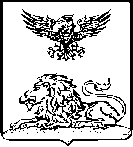 РАКИТЯНСКАЯ ТЕРРИТОРИАЛЬНАЯИЗБИРАТЕЛЬНАЯ КОМИССИЯПОСТАНОВЛЕНИЕ11 сентября 2023 года                                                                            № 39/354-1ФИОКоличество набранных голосов% Ефимову Светлану Вадимовну44772,56Сафонову Нину Михайловну35858,12Сафонову Анну Юрьевну29547,89Косторную Инну Владимировну23538,15Красникову Марию Ивановну19331,33Никишину Веру Анатольевну18930,68Лифинцеву Марину Ивановну16827,27Польского Владимира Николаевича16226,30Мусаеву Оксану Викторовну15425,00Будянскую Валентину Егоровну13121,27ПредседательРакитянской территориальнойизбирательной комиссии Л. В. ПискареваСекретарьРакитянской территориальнойизбирательной комиссииИ. Ю. Федутенко